                                                            РЕШЕНИЕ                                               Совета народных депутатов              муниципального образования «Хатажукайское сельское поселение»от 07.02.2020г   № 2                                                                                                               а. Пшичо«Об установлении стоимости услуг, предоставляемых согласно гарантированному перечню услуг по погребению в МО «Хатажукайское сельское поселение»        В целях установления стоимости услуг, предоставляемых  согласно  гарантированному перечню услуг по погребению в муниципальном образовании «Хатажукайское  сельское поселение» на основании Федерального закона от 06 октября 2003 года № 131-ФЗ «Об общих принципах организации местного самоуправления в Российской Федерации» и Федерального закона от 12 января 1996 года № 8-ФЗ «О погребении и похоронном деле», руководствуясь Уставом муниципального образования, в соответствии с Постановлением Правительства РФ от 29.01.2020года №61 «Об утверждении коэффициента индексации выплат, пособий и компенсаций в 2020 году» установлен размер индексации выплат, пособий и компенсаций в 2020 году в размере 1,030 с 1 февраля 2020 года, Совет народных депутатов муниципального образования «Хатажукайское   сельское поселение»             РЕШИЛ:Утвердить стоимость услуг, предоставляемых согласно гарантированному перечню услуг по погребению  (приложение № 1).     Согласовать стоимость услуг, предоставляемых согласно  гарантированному перечню  услуг  по  погребению, с соответствующими отделениями Пенсионного фонда РФ по Республике  Адыгея, Фонда социального страхования РФ по Республике Адыгея, Управлением государственного регулирования цен и тарифов Республики Адыгея.Признать утратившим силу Решение СНД от 29 января 2019 года № 2 «Об           утверждении стоимости услуг предоставляемых  согласно гарантированному перечню услуг по погребению в муниципальном  образовании  «Хатажукайское сельское поселение» на 2019 год».Контроль над исполнением решения возложить на заместителя Главы администрации муниципального образования «Хатажукайское сельское поселение» Датхужева Н.А. Настоящее решение вступает в силу со дня его обнародования и распространяется на правоотношения, возникшие с 1 февраля 2020 года.     Глава администрации МО "Хатажукайскосельское поселение"                                                                  К.А. Карабетов                                                                                                                              Приложение № 1к решению Совета народныхдепутатов муниципального образования «Хатажукайское  сельское поселение»от 07.02.2020г. № 2СТОИМОСТЬгарантированного перечня услуг по погребению, оказываемых на территории муниципального образования «Хатажукайскоесельское поселение» с 01.02.2020 года.Глава МО "Хатажукайскоесельское поселение"                                                                                            К.А. КарабетовКалькуляциястоимости изготовления гроба стандартного, обитого внутрии снаружи хлопчатобумажной тканью с подушкойГлава МО "Хатажукайскоесельское поселение"                                                                                            К.А. КарабетовКАЛЬКУЛЯЦИЯстоимости изготовления инвентарной таблички деревянной, устанавливаемой на могилеГлава МО "Хатажукайскоесельское поселение"                                                                                            К.А. Карабетов                                                               КАЛЬКУЛЯЦИЯ                    стоимости услуг по доставке гроба и ритуальных принадлежностейГлава МО "Хатажукайскоесельское поселение"                                                                                            К.А. Карабетов                                                         КАЛЬКУЛЯЦИЯстоимости услуги по перевозке тела (останков) умершего  к месту захороненияГлава МО "Хатажукайскоесельское поселение"                                                                                            К.А. КарабетовКАЛЬКУЛЯЦИЯстоимости погребения умершего с копкой могилы вручную и захоронение1.Рытье могилы вручную.Перечень работ:Расчистка и разметка места для рытья могилы.Рытье могилы вручную.Профессия – рабочий по кладбищуНорма времени – 10,0 ч/часа2. Захоронение.Перечень работ:1. Забивка крышки гроба и опускание в могилу.2. Засыпка могилы и устройство надмогильного холма.3. Установка регистрационной таблички.Профессия – рабочий по кладбищуНорма времени – 2,0 ч/часаГлава МО "Хатажукайскоесельское поселение"                                                                                            К.А. Карабетов    РЕСПУБЛИКА АДЫГЕЯСовет народных депутатовМуниципального образования«Хатажукайскоесельское поселение»385462, а. Пшичо, ул. Ленина, 51тел. Факс (87773) 9-31-36e-mail: dnurbij @ yandex.ruАДЫГЭРЕСПУБЛИКХьатыгъужъкъое муниципальнэ къоджэ псэупIэ чIыпIэм изэхэщапIэ я народнэ депутатхэм я Совет385462, къ. Пщычэу,ур. ЛенинымыцI, 51тел. Факс (87773) 9-31-36e-mail: dnurbij @ yandex.ruСОГЛАСОВАНО:Начальник Управления             Государственногорегулирования цен итарифов Республики  Адыгея__________О.С. Комиссаренко «____»______________2020г СОГЛАСОВАНО:Управляющий Отделением   Пенсионного Фонда     Российской Федерации    (государственное учреждение) по Республике Адыгея      _______________А.Х. Кулов «____»_____________2020г                                       СОГЛАСОВАНО:Управляющий учреждением- регионального отделенияФонда социального страхования Российской Федерации   по Республике Адыгея_____________Р.Х. Натхо		          «____»____________2020г.Наименование услуги согласно гарантированному перечню услуг по погребениюЦена руб.1.Оформление документов, необходимых для погребениябесплатно2.Предоставление (изготовление), доставка гроба и других предметов, необходимых для погребения:2823,732.1. Гроб стандартный, строганный, из материалов толщиной 25-32 мм, обитый внутри и снаружи тканью хлопчатобумажной  с подушкой из стружки2033,132.2. Инвентарная табличка деревянная с указанием ФИО, даты рождения и смерти112,102.3. Доставка гроба и похоронных принадлежностей по адресу указанному заказчиком678,503.Перевозка тела (останков) умершего к месту захоронения755,654.Погребение умершего при рытье могилы вручную2545,485.ИТОГО предельная стоимость гарантированного перечня услуг по погребению6124,86Наименование затратСумма (руб.)1. ФОТ356,46(основная заработная плата):324,05изготовление подушки 42,42*0,40 ч/ч16,97изготовление гроба 64,67*3,92 ч/ч253,51обивка гроба 38,82*1,38 ч/ч53,57дополнительна заработная плата 10%32,412. Страховые взносы фонды 30,2%107,653. Электроэнергия 1,6 ч.*7,7 кВт.*8,0499,054. Расход материалов:831,69доска необразная 25мм 0,12мкуб.* 4176,64 руб.501,20ткань крашеная х/б 5,5 м.* 20,32 руб.111,76наволочка 1 шт.* 57,02 руб.57,02ткань белая 5,5 м.* 17,74 руб.    97,57скоба 0,35 пачки*20,46 руб.7,16гвозди 0,4 кг.* 142,46 руб.56,985. Общеэксплуатационные расходы 0,54 от ФОТ192,49Общецеховые расходы 0,49 от ФОТ174,66Себестоимость1762,00Прибыль271,13ВСЕГО:2033,13Наименование затратСумма, руб.1. ФОТ:30,77основная заработная плата  69,73*0,342=23,8527,9747,23 *0,087 ч/ч=4,1227,97дополнительная заработная плата 10%2,802. ЕСН 30,2%9,293. Материалы:25,39доска обрезная 25 мм. 0,0018 м.куб.*11019,33 руб.19,83Краска 0,02 кг.* 277,97руб.5,56   4. Общеэксплуатационные расходы от ФОТ*0,5416,625. Общецеховые расходы от ФОТ*0,4915,086. Себестоимость97,157.  Прибыль14,95ВСЕГО112,10№Стоимость затратСуммап/пСтоимость затрат затрат, руб.1.ФОТ181,52основная заработная плата 10221,48/166*2,68ч/ч.165,02дополнительная заработная плата 10%16,502.ЕСН 30,2%54,823.ГСМ АИ-92   12л./100км.*17км.=2,04л.*43,90 = 89,5692,843.Масло «ЛУКОЙЛ» (0,1/100км.)*17км.=0,017л.*193,21= 3,2892,844.Амортизация 5656,81  /166ч.* 2,76ч.91,335.Общеэксплуатационные расходы 0,54 от ФОТ98,026.Общецеховые расходы 0,49 от ФОТ88,947.Себестоимость607,47Прибыль71,03 Стоимость 1-ой доставки678,50Наименование затратСумма, руб.1. ФОТ:184,89основная заработная плата  8857,76/166*3,15 ч/ч168,08дополнительная заработная плата 10%16,812.  ЕСН 30,2%55,843.  Расход ГСМ:205,81АИ-92 17км.*(25/100 км.)= 4,38* 43,90 руб.186,58   масло моторное (1,1 л./100 км.)*17 км.* 101,20 руб.19,234.  Запасные части и инвентарь61,315. Общеэксплуатационные расходы 0,54 от ФОТ99,846. Общецеховые расходы 0,49 от ФОТ90,60Себестоимость 1 перевозки698,29  Прибыль57,36  Всего 755,65Стоимость перевозки тела (останков) умершего катафалком755,65№Стоимость затратСуммап/пСтоимость затратзатратСтоимость затрат(руб.)1.ФОТ909,03Основная 10844,04 /166*12ч/ч*1,0542826,39Дополнительная заработная плата  10%82,642.ЕСН 30,2%274,533.Общеэксплуатационные расходы 0,54 от ФОТ490,884.Общецеховые расходы 0,49 от ФОТ445,425.Себестоимость2119,866.Прибыль425,62Всего2545,48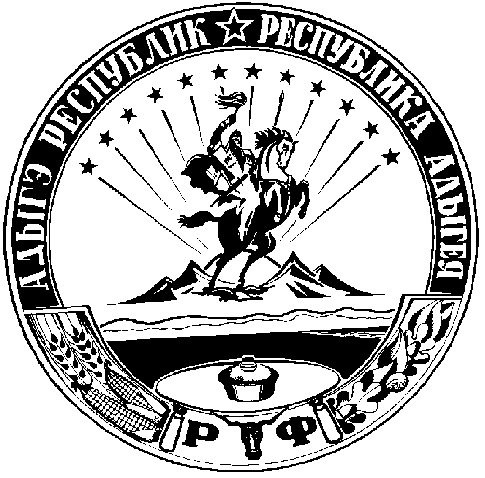 